Primorsko-goranska županija, Upravni odjel za prostorno, graditeljstvo i zaštitu okoliša, Ispostava u Rabu, Palit 71, temeljem odredbe članka 115. stavak 1. i stavak 2., te članka 116. stavak 1., stavak 3. i stavak 4. Zakona o gradnji („Narodne novine“, broj: 153/13, 20/17, 39/19 i 125/19) u postupku izdavanja građevinske dozvole po zahtjevu „VRELO“ d.o.o. Rab, Palit 68, P O Z I V Avlasnike i nositelje drugih stvarnih prava na nekretninama za koje se izdaje građevinska dozvola za rekonstrukciju fekalnog kolektora dijela naselja Palit sa crpnom stanicom (CS - 21 Škver) i tlačnim cjevovodom na k.č. 180/10, k.č. 181, k.č. 183, k.č. 184/2, k.č. 187/1, k.č. 187/3, k.č. 2264/1, k.č. 2288/1, k.č. 2290, k.č. 2346, k.č. 435/1, k.č. 436/1, k.č. 2351/9, k.č. 297/1 i k.č. 297/2, sve k.o. Rab - Mundanije, te vlasnike i nositelje drugih stvarnih prava na nekretninama koje neposredno graniče sa nekretninama za koje se izdaje građevinska dozvola, da izvrše uvid u glavni projekt radi izjašnjenja.Uvid u glavni projekt, te izjašnjenje o istom može izvršiti osoba koja dokaže da ima svojstvo stranke, osobno ili putem opunomoćenika, dana 02. prosinca 2020. godine, u prostorijama ovog Upravnog odjela, Ispostava u Rabu, Palit 71, I kat, soba V desno, u vremenu od 800 – 845 sati.Stranka koja se ne odazove pozivu ne može zbog toga tražiti obnovu postupka izdavanja građevinske dozvole.DOSTAVITI:Oglasna ploča - 8 dana, ovdjeMrežne stranice upravnog tijelaGrađevna česticaSpis, ovdje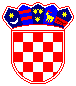 REPUBLIKA HRVATSKAPRIMORSKO-GORANSKA ŽUPANIJA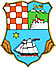 UPRAVNI ODJEL ZA PROSTORNO UREĐENJE,  GRADITELJSTVO I ZAŠTITU OKOLIŠAISPOSTAVA U RABUKLASA:UP/I-361-03/19-06/152URBROJ:2170/1-03-07/02-20-05Rab,20. studenog 2020.